Fiche Atelier UneObjectif : Réfléchir à comment utiliser les Unes en classeSupports : Tous les jours, sur ce site, on trouve les Unes de tous les journaux : https://www.epresse.fr/kiosqueLe schéma d’une Une : 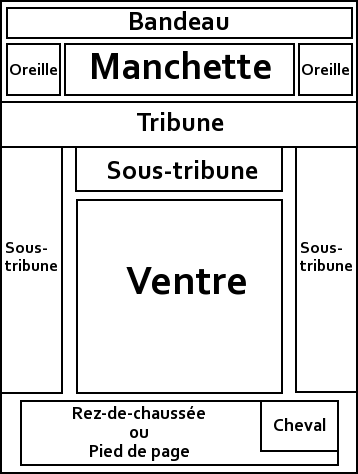 Voici plusieurs propositions d’activités selon la discipline et/ou le cycle : Observez ces différentes activités et réfléchissez à celle qui vous semblerait intéressante à mettre en place avec votre classe :Quelles compétences allez-vous ainsi travailler avec vos élèves ? Cycle 1 : Mettre en évidence les invariants des UnesMettre à la disposition des élèves plusieurs numéros du même journal pour qu’ils observent les différentes Unes et essaient de trouver en les coloriant ou en les entourant, des éléments qui leur sont communs. Après la prise en compte de toutes les remarques, mettre en évidence au tableau les invariants : nom du journal, logo, date, prix… et leur emplacement dans la page.Observer les images : photos, dessins, publicités qui sont le plus souvent placés aux mêmes endroits et en même nombre.Observer le nom du quotidien (couleur, taille, ordre). Dans une grille, préparée par l'enseignant, les enfants découpent et recomposent le nom du journal.Prolongement. Installer un kiosque. Le «vendeur » a pour consigne de «vendre » le journal inscrit sur la fiche du « client ».Cycle 2 : Reconstituer une UneChaque élève reçoit une Une vierge et une page avec les éléments constitutifs d'une Une dans le désordre (logo, titre, date, images...). Ils découpent ces éléments et les collent au bon endroit sur la Une vierge. Les Unes reconstituées sont affichées et commentées.Travail sur le nom des journauxLister différents noms : Lesquels connaissent-ils ? Selon eux, quel est le contenu et le public visé ?Cycle 3 : Comparer des Unes Distribuer plusieurs Unes. S'interroger sur :La fonction de l'utilisation de différents caractères (titres, légendes, accroche...).Le choix des images : place des images, choix des images, ce qu’elles disent.Comparer les trois plus gros titres de différents journaux d'un même jour. Sont-ils informatifs, incitatifs, accompagnés d'articles, de photos...?Dans quelles rubriques sont-ils développés ? S'agit-il des mêmes, d'un journal à l'autre ?Quel journal aurait acheté l’élève ? Pourquoi ?Comparer le traitement d’un même événement :Prends deux journaux différents - Quel événement apparaît sur chacun des deux journaux ? Selon vous, pour quelles raisons, un même événement peut-il susciter des « Unes » différentes ? - Pouvons-nous connaître tous les sujets traités dans un journal en ne lisant que la « Une » ? - Pouvons-nous avoir l’essentiel des informations de la journée en ne lisant que la « Une » ? - Quelles sont alors les fonctions essentielles d’une « Une » ? - Quel intérêt la comparaison des divers « Unes » présente-t-elle pour le lecteur ? Cycle 4 : Créer une Une d’un journal de 1150Travail à mener en groupes qui se séparent le travail : Activité 1. Inventer1. Société : Un métier de l’an 2150. Présenter une personne qui fait ce métier, métier important en l’an 2150. Cette personne sera distinguée dans son domaine parce qu’elle fait son métier de façon exceptionnelle.2. Sciences et techniques : Le gadget préféré des jeunes en l’an 2150. Expliquer le phénomène de mode chez les jeunes, pourquoi tout le monde en veut. Le décrire, dire en quoi c’est un gadget attrayant...3. Sciences et techniques : L’environnement et le climat. Problème de l’an 2150, expliquer les causes, les conséquences, les problèmes géographiques ou autres, imaginer les solutions...4. Sciences et techniques : Un moyen de communication nouveau qui vient encore d’être perfectionné en l’an 2150. Le décrire, expliquer son fonctionnement et ce que les nouveautés (ou son invention) vont permettre...5. Sciences et techniques : La maison de l’an 2150 : l’habitat quotidien ou la maison de vacances. Pensez aux matériaux, au confort, à son adaptation à l’environnement, à son emplacement, à sa mobilité...etc...6. Sport : Le sport à la mode en l’an 2150. Rappelez son fonctionnement, ses règles, là où il se joue, comment, qui peut y jouer, s’il nécessite un équipement spécifique...etc... L’évoquer soit parce que c’est un phénomène de mode, soit parce qu’il y a eu un événement important autour de ce sport (championnat du monde...).7. Voyages : La destination à la mode en l’an 2150. Décrire les lieux, comment on fait pour s’y rendre, qui y va, dans quel but... Évoquer aussi les problèmes que pose cette nouvelle destination (écologiques, économiques...)8. Arts : Évoquer soit un nouveau film qui sort : inventer son titre, son histoire, ses acteurs, son réalisateur... En faire la critique en fonction de ce que le cinéma de l’an 2150 peut proposer (type de films, salles, équipement...)9. Publicité : Inventez une publicité pour un nouveau produit de l’an 2150 : vous pouvez vous inspirer de ce qu’ont proposé les autres groupes. Vous pouvez également inventer un nouveau produit (vestimentaire, alimentaire, gadget, beauté....). Les publicités peuvent être plus ou moins courtes.Activité 2. Organiser la Une ou plusieurs Unes de ce même journal en plaçant les différents éléments Choisir le titre du JournalOrganiser l’espace de la Une : faire des choix rédactionnelsDes idées différentes ou pour aller plus loin : http://expositions.bnf.fr/presse/pedago/01.htmhttps://www.clemi.fr/fr/ressources/nos-ressources-pedagogiques/ressources-pedagogiques/a-la-une-de-1914.htmlhttps://www.clemi.fr/fr/cles-medias/la-hierarchie-de-linfo.htmlNom du journalPlace de ce sujet dans la page et dans le journalNiveau de titre (gros, secondaire)